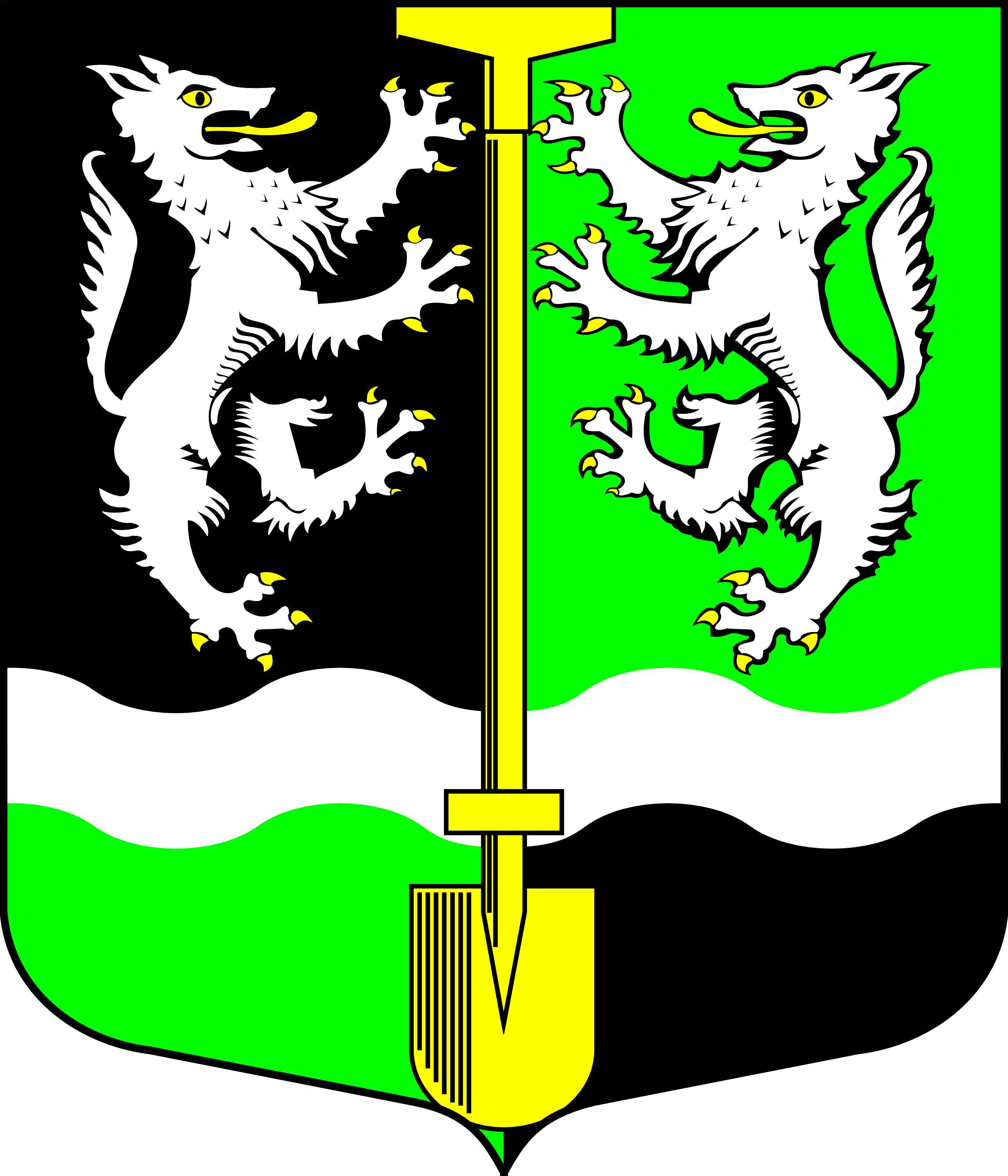                                             АДМИНИСТРАЦИЯ            МУНИЦИПАЛЬНОГО ОРАЗОВАНИЯ                                                                      СЕЛИВАНОВСКОЕ СЕЛЬСКОЕ ПОСЕЛЕНИЕ 
      Волховского муниципального района                                                                             Ленинградской области                                              ПОСТАНОВЛЕНИЕ№ 53                                                        от 17 июня  2015гО порядке уведомления муниципальнымслужащим администрации МО "Селивановское сельское поселение" Волховского муниципального районаЛенинградской областио выполнении иной оплачиваемой работы  В соответствии с  частью 2 статьи 11 Федерального закона от 02.03.2007 г. № 25-ФЗ «О муниципальной службе в Российской Федерации» с целью предотвращения конфликта интересов на муниципальной службе и установления процедуры уведомления главы администрации    МО " Селивановское сельское поселение" Волховского муниципального района Ленинградской области (далее – , администрация МО " Селивановское сельское поселение", администрация) о выполнении муниципальным служащим администрации иной оплачиваемой работыпостановляю:Утвердить Порядок уведомления муниципальным служащим администрации МО " Селивановское сельское поселение" Волховского муниципального района Ленинградской области о выполнении иной оплачиваемой работы, согласно приложению №1.Специалисту по вопросам муниципальной службы администрации  МО " Селивановское сельское поселение" ознакомить муниципальных служащих администрации под подпись с Порядком уведомления муниципальным служащим администрации МО " Селивановское сельское поселение"  Волховского муниципального района Ленинградской области о выполнении иной оплачиваемой работы (далее – Порядок). Муниципальным служащим в своей деятельности руководствоваться утверждённым ПорядкомКонтроль за исполнением  настоящего постановления оставляю за собой                    Глава администрации                                   А.И.ЦыпарковУТВЕРЖДЕНпостановлением администрацииМО Селивановское сельское поселениеПриложение№1от 17 июня 2015г.  № 53(Приложение 1)ПОРЯДОКуведомления муниципальным служащим администрации   МО " Селивановское сельское поселение" поселение" Волховского муниципального района Ленинградской области о выполнении иной оплачиваемой работыНастоящий Порядок разработан на основании части 2 статьи 11 Федерального закона от 02.03.2007 г. № 25-ФЗ «О муниципальной службе в Российской Федерации» с целью предотвращения конфликта интересов на муниципальной службе и устанавливает процедуру уведомления главы администрации  МО " Селивановское сельское поселение" поселение Волховского муниципального района Ленинградской области (далее - работодателя) о выполнении муниципальным служащим администрации МО  Селивановское сельское поселение (далее – муниципальный служащий) иной оплачиваемой работы.Муниципальные служащие, за исключением муниципального служащего, замещающего должность главы администрации по контракту,                    в соответствии с частью 2 статьи 11 Федерального закона от 01.01.01 года «О муниципальной службе Российской Федерации», вправе с предварительным письменным уведомлением представителя нанимателя (работодателя) выполнять иную оплачиваемую работу, если это не повлечет за собой конфликт интересов и если иное не предусмотрено вышеуказанным Федеральным законом.Под конфликтом интересов понимается ситуация, при которой личная заинтересованность муниципального служащего влияет или может повлиять на объективное исполнение им должностных обязанностей и при которой возникает или может возникнуть противоречие между личной заинтересованностью муниципального служащего и законными интересами граждан, организаций, общества, Российской Федерации, Ленинградской области, МО " Селивановское сельское поселение", способное привести к причинению вреда этим законным интересам граждан, организаций, общества, Российской Федерации, Ленинградской области, муниципального образования  Селивановское сельское поселение Под личной заинтересованностью муниципального служащего понимается возможность получения муниципальным служащим при исполнении должностных обязанностей доходов (неосновательного обогащения) в денежной либо натуральной форме, доходов в виде материальной выгоды непосредственно для муниципального служащего, членов его семьи или лиц, указанных в пункте 5 части 1 статьи 13 Федерального закона от 01.01.01 года «О муниципальной службе Российской Федерации», а также для граждан или организаций, с которыми муниципальный служащий связан финансовыми или иными обязательствами.Выполнение муниципальным служащим иной оплачиваемой работы должно осуществляться в свободное от основной работы время в соответствии с требованиями трудового законодательства.В настоящем Порядке под иной оплачиваемой работой понимается любая работа (в том числе научная, творческая, преподавательская) муниципального служащего на условиях трудового договора по совместительству или гражданско-правового договора в коммерческих либо некоммерческих организациях на возмездной основе.Муниципальный служащий, планирующий выполнять иную оплачиваемую работу, направляет работодателю уведомление в письменной форме. Уведомление о намерении выполнять иную оплачиваемую работу (далее — уведомление) предоставляется муниципальным служащим в срок не менее чем за 5 рабочих дней до начала выполнения указанной работы.Каждый случай предполагаемых изменений вида деятельности, характера, места или условий работы, выполняемой муниципальным служащим, требует отдельного уведомления и рассмотрения.Уведомление подается на имя представителя нанимателя (работодателя) по форме согласно приложению 1 к Порядку и представляется в отдел муниципальной службы администрации МО Селивановское сельское поселение.В уведомлении в обязательном порядке должна содержаться следующая информация:- основание выполнения оплачиваемой работы (трудовой договор, гражданско-правовой договор, иное основание) и сведения об основных обязанностях муниципального служащего при ее выполнении, о характере работы.- наименование организации либо фамилия, имя и отчество физического лица, с которым заключено соглашение о выполнении иной оплачиваемой работы.- дата начала выполнения иной оплачиваемой работы и/или период в течение которого планируется ее выполнение, предполагаемый график занятости.Регистрация уведомления производится начальником отдела по вопросам муниципальной службы Администрации в день его поступления в Журнале регистрации уведомлений муниципальными служащими представителя нанимателя (работодателя) о намерении выполнять иную оплачиваемую работу по форме согласно приложению № 2 к настоящему Порядку.Зарегистрированное уведомление в день регистрации передается кадровой службой представителю нанимателя (работодателю) для рассмотрения и резолюции.Работодатель в бланке уведомления подтверждает, что выполнение муниципальным служащим иной оплачиваемой работы не приведет к возникновению конфликта интересов и предполагаемый график иной работы не препятствует исполнению им должностных обязанностей по замещаемой должности муниципальной службы в течение установленной продолжительности служебного времени в рабочую неделю.В случае если руководитель (работодатель) возражает против выполнения муниципальным служащим иной оплачиваемой работы, в бланке уведомления он обосновывает свое мнение о том, что иная оплачиваемая работа муниципального служащего может привести к конфликту интересов.Уведомление муниципального служащего о выполнении иной оплачиваемой работы в течение трех дней направляется в комиссию по соблюдению требований к служебному поведению муниципальных служащих  администрации    МО  Селивановское сельское поселение и урегулированию конфликта интересов Рассмотрение уведомлений Комиссией осуществляется в порядке, установленном Положением о Комиссии.По итогам рассмотрения уведомления комиссия принимает одно из двух решений:а) установить, что в рассматриваемом случае не содержится признаков личной заинтересованности муниципального служащего, которая может привести к конфликту интересов;б) установить факт наличия личной заинтересованности муниципального служащего, которая приводит или может привести к конфликту интересов.Решение комиссии об отсутствии признаков личной заинтересованности муниципального служащего, которая может привести к конфликту интересов, является основанием для согласования уведомленияВ случае установления комиссией факта наличия конфликта интересов муниципальный служащий не вправе выполнять иную оплачиваемую работу.После рассмотрения уведомление приобщается к личному делу муниципального служащего.В случае возникновения конфликта интересов при выполнении муниципальным служащим иной оплачиваемой работы представитель нанимателя (работодатель) направляет в течение семи дней с момента обнаружения факта возникновения конфликта интересов уведомление в Комиссию по форме согласно приложению № 3 к настоящему Порядку. Невыполнение требований настоящего Порядка влечет за собой ответственность, предусмотренную законодательством о муниципальной службе.Приложение №1 к Порядку уведомления муниципальными служащимиадминистрации МО " Селивановское сельское поселение"Главе администрации МО "Селивановское сельское поселение" Волховского муниципального района Ленинградской области»_____________________________________________________ФИО представителя нанимателяУведомлениемуниципального служащего администрации МО "Селивановское сельское поселение" Волховского муниципального района Ленинградской области» о выполнении иной оплачиваемой работы В соответствии с частью 2 ст. 11 Федерального закона от 2 марта2007 года № 25-ФЗ «О муниципальной службе в Российской Федерации» 
уведомляю Вас о том, что я, __________________________________________________________________Фамилия, имя, отчествозамещающий (ая) __________________должность муниципальной службы ____________________________________________________________________________________________________________________________________(наименование замещаемой должности муниципальной службы и структурного подразделения администрации)намерен (а) __________________________________________________________________(указать дату начала и предполагаемый период выполнения работы, график занятости)выполнять иную оплачиваемую работу __________________________________________________________________________________________________________________________(указать сведения о деятельности (педагогической, научной, творческой или иной деятельности), указать основные обязанности,__________________________________________________________________характер работы или трудовой функции, например: «по обучению студентов», «по ведению бухучета»)по ____________________________________________________________________________(трудовому договору, гражданско-правовому договору и т. п.)в _____________________________________________________________________________(полное наименование организации, ФИО физического лица,_____________________________________________________________________________,с которым заключено соглашение о выполнении иной оплачиваемой работы)имеющей юридический адрес: _____________________________________________________________________________,ИНН организации __________________________________________________________.Работа будет выполняться в свободное от основной работы время и не повлечет за собой конфликта интересов.При выполнении работы обязуюсь соблюдать требования Федерального закона -ФЗ «О муниципальной службе в Российской Федерации», а также правила внутреннего трудового распорядка администрации.«___» __________ 20__ года _____________ / ______________(подпись) (Ф. И.О.)Заявление зарегистрировано «____»___________20___ года №_____________________________________(подпись, Ф. И.О. работника кадровой службы)Мнение представителя нанимателя (работодателя):_____________________________________________________________________________ указывается обоснование, что выполнение муниципальным служащим иной оплачиваемой работы не приведет(может привести) к возникновению конфликта _____________________________________________________________________________интересов и предполагаемый график иной работы не препятствует  (препятствует) исполнению должностных обязанностей по замещаемой должности муниципальной службы «_____»_______________20_____г. ___________ ____________________(подпись) (Ф. И.О.)Приложение №2 к Порядку уведомления муниципальными служащимиадминистрации МО "Селивановское сельское поселение"
ФормаЖУРНАЛрегистрации уведомлений муниципальными служащими 
представителя нанимателя (работодателя)  намерении выполнять иную оплачиваемую работуПриложение №3 к Порядку уведомления муниципальными служащимиадминистрации МО " Селивановское сельское поселение"ФормаВ Комиссию по соблюдению требований к служебному поведению муниципальных служащих администрации  МО "Селивановское сельское поселение"  и урегулированию конфликта интересовот ______________________________(должность, ФИО представителя нанимателя (работодателя)________________________________УВЕДОМЛЕНИЕВ соответствии с частью 2 ст. 11 Федерального закона -ФЗ 
«О муниципальной службе в Российской Федерации» уведомляю о том, 
что при выполнении муниципальным служащим _____________________________________________________________________________

иной оплачиваемой работы _________________________________________________________________________________________________________________________________________________________(указать сведения указать основные обязанности, характер работы или трудовой функции)_____________________________________________________________________________по ____________________________________________________________________________(трудовому договору, гражданско-правовому договору и т. п.)в _____________________________________________________________________________(полное наименование организации, ФИО физического лица,_____________________________________________________________________________,с которым заключено соглашение о выполнении иной оплачиваемой работы)имеющей юридический адрес: _____________________________________________________________________________,ИНН организации _____________________________________________________________.

обнаружен факт возникновения конфликта интересов __________________________________________________________________________________________________________________________________________________________(указать факты, которые привели (могут привести) к возникновению конфликта интересов, либо факты несоблюдения требований Федерального закона_____________________________________________________________________________25-ФЗ «О муниципальной службе в Российской Федерации», а также правил внутреннего трудового распорядка администрации.«___» __________ 20__ г. _____________ / ______________(подпись) (Ф. И.О.)Заявление зарегистрировано «____»___________20___ года №_____________________________________(подпись, Ф. И.О. работника кадровой службы)№ п/пДата регистрацииФ. И.О. муниципального служащего, представившего уведомлениеДолжность муниципального служащего, представившего уведомлениеФ. И.О. сотрудника, принявшего уведомлениеДата рассмотрения уведомления и Решение представителя нанимателя (работодателя)Дата рассмотрения уведомления и содержание принятого решения по результатам рассмотрения уведомления Комиссией по соблюдению требований к служебному поведению муниципальных служащих и урегулированию конфликта интересовОтметка об ознакомлении муниципального служащего с принятым решением (дата, подпись)